GULBENES NOVADA DOMES LĒMUMSGulbenēPar Gulbenes novada pašvaldības kustamās mantas – transportlīdzekļa VW Transporter (valsts reģistrācijas numurs FG8847), norakstīšanu un nodošanu utilizācijai2023.gada 26.oktobrī Gulbenes novada dome pieņēma lēmumu Nr. GND/2023/1026 “Par kustamās mantas – transportlīdzekļa VW Transporter (valsts reģistrācijas numurs FG8847), atsavināšanu” (protokols Nr. 17, 49.p.), ar kuru nolēma nodot atsavināšanai Gulbenes novada pašvaldības īpašumā esošo kustamo mantu – transportlīdzekli VW Transporter (valsts reģistrācijas numurs FG8847, 1996.gada izlaidums, VIN: WV2ZZZ70ZTH239537), par brīvu cenu – 462,80 EUR (četri simti sešdesmit divi euro 80 centi) apmērā, publicēt sludinājumu par kustamās mantas pārdošanu Gulbenes novada pašvaldības tīmekļa vietnē www.gulbene.lv, kā arī noteica, ka, ja 5 (piecu) dienu laikā pēc informācijas publicēšanas pašvaldības tīmekļa vietnē, transportlīdzekļa VW Transporter (valsts reģistrācijas numurs FG8847) pirkt piesakās vairāki pretendenti, Gulbenes novada domes Īpašuma novērtēšanas un izsoļu komisija organizē izsoli ar augšupejošu soli Publiskas personas mantas atsavināšanas likumā noteiktajā kārtībā.2023.gada 1.novembrī Gulbenes novada pašvaldības tīmekļa vietnē www.gulbene.lv tika publicēts sludinājums par Gulbenes novada pašvaldības īpašumā esošās kustamās mantas – transportlīdzekļa VW Transporter (valsts reģistrācijas numurs FG8847), atsavināšanu par brīvu cenu 462,80 EUR (četri simti sešdesmit divi euro 80 centi). Noteiktajā termiņā neviens pretendents pieteikumu neiesniedza. 2023.gada 27.septembrī sauszemes transportlīdzekļu tehniskais eksperts Ansis Vārsbergs (sertifikāts AA Nr.408, spēkā līdz 2024.gada 29.janvārim) veica augstākminētā transportlīdzekļa novērtēšanu. Transportlīdzekļa vērtība pēc LTAB vērtību kataloga un metodikas, ņemot vērā tehnisko stāvokli un ekspluatācijas nolietojumu, ir 462,80 EUR (četri simti sešdesmit divi euro 80 centi).Transportlīdzeklim VW Transporter (valsts reģistrācijas numurs FG8847) ir nepieciešama vispārējās korozijas novēršana, krāsojuma remonts. Labā sliekšņa, labā aizmugurējā paneļa, kreisā sliekšņa, virsbūves grīdas un AKB maiņa. Tehniskā apskate līdz 23.10.2023.Gulbenes novada pašvaldības pamatlīdzekļu kartītē Nr.001207, inventāra Nr.pG1815a, transportlīdzeklim VW Transporter (valsts reģistrācijas numurs FG8847) atlikusī bilances vērtība uz 2023.gada 12.oktobri ir 0,00 EUR (nulle euro 00 centi).Ņemot vērā automašīnas slikto tehnisko stāvokli, Gulbenes novada pašvaldības administrācijas Īpašumu pārraudzības nodaļas vadītājs Kristaps Dauksts ierosina minēto automašīnu nodot utilizācijai nolietotu transportlīdzekļu apstrādes uzņēmumam.Pamatojoties uz Pašvaldību likuma 10.panta pirmās daļas 17.punktu, kas nosaka, ka dome ir tiesīga izlemt ikvienu pašvaldības kompetences jautājumu; tikai domes kompetencē ir noteikt kārtību, kādā veicami darījumi ar pašvaldības kustamo mantu, un 10.panta pirmās daļas 21.punktu, kas nosaka, ka dome ir tiesīga izlemt ikvienu pašvaldības kompetences jautājumu; tikai domes kompetencē ir pieņemt lēmumus citos ārējos normatīvajos aktos paredzētajos gadījumos, Publiskas personas finanšu līdzekļu un mantas izšķērdēšanas novēršanas likuma 3.panta 1.punktu, kas nosaka, ka publiska persona, kā arī kapitālsabiedrība rīkojas ar finanšu līdzekļiem un mantu lietderīgi, tas ir rīcībai jābūt tādai, lai mērķi sasniegtu ar mazāko finanšu līdzekļu un mantas izlietojumu, Nolietotu transportlīdzekļu apsaimniekošanas likuma 6.panta pirmo daļu, kas nosaka, ka transportlīdzekļa īpašnieks nodrošina, lai jebkurš tā īpašumā esošs nolietots transportlīdzeklis tiktu nodots apstrādes uzņēmumam; transportlīdzekli apstrādes uzņēmumam nodod transportlīdzekļa īpašnieks vai viņa rakstveidā pilnvarota persona, Ministru kabineta 2018.gada 13.februāra noteikumu Nr.87 “Grāmatvedības uzskaites kārtība budžeta iestādēs” 224.4.apakšpunktu, 226., 227. un 228.punktu, un ņemot vērā Gulbenes novada domes Īpašuma novērtēšanas un izsoļu komisijas 2023.gada 9.novembra sēdes lēmumu, protokols Nr.GND/2.7.2/23/157, un Attīstības un tautsaimniecības komitejas ieteikumu, atklāti balsojot: PAR – ; PRET –; ATTURAS –, Gulbenes novada dome NOLEMJ:1. ATZĪT rīkoto Gulbenes novada pašvaldības īpašumā esošās kustamās mantas – transportlīdzekļa VW Transporter (valsts reģistrācijas numurs FG8847), atsavināšanu par brīvu cenu par nesekmīgu. 2. NODOT Gulbenes novada pašvaldības īpašumā esošo kustamo mantu – transportlīdzekli VW Transporter (valsts reģistrācijas numurs FG8847, 1996.gada izlaidums, VIN: WV2ZZZ70ZTH239537), utilizācijai nolietotu transportlīdzekļu apstrādes uzņēmumam.3. NODROŠINĀT Gulbenes novada pašvaldības administrācijas Īpašumu pārraudzības nodaļai minētā transportlīdzekļa nodošanu nolietotu transportlīdzekļu apstrādes uzņēmumam un noņemšanu no uzskaites Ceļu satiksmes un drošības direkcijā.4. UZDOT Gulbenes novada pašvaldības administrācijas Finanšu nodaļai Gulbenes novada pašvaldības īpašumā esošo kustamo mantu – transportlīdzekli VW Transporter (valsts reģistrācijas numurs FG8847) izslēgt no Gulbenes novada pašvaldības pamatlīdzekļu uzskaites pēc utilizācijas akta saņemšanas.Gulbenes novada domes priekšsēdētājs 						A.Caunītis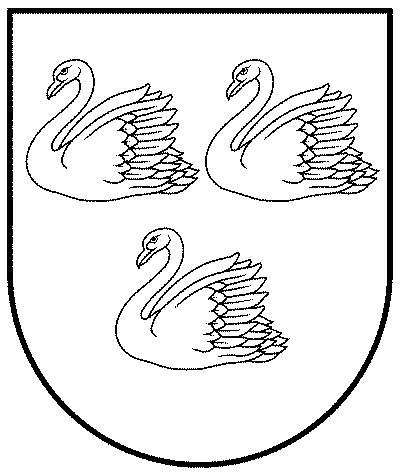 GULBENES NOVADA PAŠVALDĪBAReģ.Nr.90009116327Ābeļu iela 2, Gulbene, Gulbenes nov., LV-4401Tālrunis 64497710, mob.26595362, e-pasts: dome@gulbene.lv, www.gulbene.lv2023.gada 30.novembrī                                  Nr. GND/2023/                                  (protokols Nr. ; .p.)